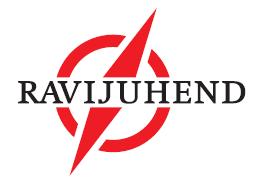 „Perioperatiivne ägeda valu käsitlus“ töörühma liikmete huvide deklaratsiooni kokkuvõte.„Perioperatiivne ägeda valu käsitlus“ sekretariaadi liikmetehuvide deklaratsiooni kokkuvõte.Täiendatud 15.06.2015Anne PuhmTöörühma liikme nimi. Esindatav organisatsioon. Töökoht.Deklareeritud huvid(deklaratsiooni esitamise kuupäev).Meetmed konflikti mõju ohjamiseks (meetmed ei ole vajalikud, liige ei osale arutelul vms).Boris Gabovitš, AS ITK, AIRO vanemarst-anestesioloog, valuteenistuse juht. Eesti Valu Seltsi presidentHuvid puuduvad. Deklaratsioon esitatud 28.10.2013Mari-Liis Ilmoja, Tallinna Lastehaigla, Eesti Asnestesioloogide SeltsHuvid puuduvad. Deklaratsioon esitatud 28.10.2013Sergei Kagalo, SA PERHHuvid puuduvad. Deklaratsioon esitatud 07.10.2013Juri Karjagin, Tartu Ülikooli KliinikumHuvid puuduvad. Deklaratsioon esitatud 02.10.2013Merle Paliale, AS Ida- Tallinna KeskhaiglaHuvid puuduvad. Deklaratsioon esitatud 14.10.2013Veronika Palmiste-Kallion, AS Ida- Tallinna Keskhaigla.Huvid puuduvad. Deklaratsioon esitatud 06.11.2013Pille Sillaste Gabor Szirko, Ida-Tallinna Keskhaigla naistekliinik Huvid puuduvad. Deklaratsioon esitatud 16.10.2013Svetlana Ussova, Tartu Ülikooli Kliinikum Huvid puuduvad. Deklaratsioon esitatud 01.10.2013Helen Valk, SA Põhja-Eesti Regionaalhaigla Huvid puuduvad. Deklaratsioon esitatud 03.07.2013Maria Rebo, SA PERHHuvid puuduvad. Deklaratsioon esitatud 06.10.2013Kaja-Triin Laisaar, Tartu Ülikooli tervishoiu instituutEV sotsiaalministeeriumi ravimi-komisjoni liikmena puutun soodus-ravimite loetelu muutmisel kokku muuhulgas ka ägeda perioperatiivse valu ravis kasutatavate ravimitega. Lisateave: Valminud ravijuhendist saab erialast kasu rindkerekirurgina töötav abikaasa Tanel Laisaar. (17.10.2013) Erki Laidmäe, Eesti HaigekassaUlla Raid, Eesti HaigekassaEesti Haigekassa alates 17.03.2011. 16.09.2014Sekretariaadi liikme nimi. Esindatav organisatsioon. Töökoht.Deklareeritud huvid(deklaratsiooni esitamise kuupäev).Meetmed konflikti mõju ohjamiseks (meetmed ei ole vajalikud, liige ei osale arutelul vms).Kaire Pakkonen,  SA Pärnu Haigla. Eesti Anestesioloogide Selts, Eesti Valu SeltsRichter Gedeon MSDCelsius Healthcare OÜ.(21.10.2013)Kadri Rõivassepp, SA Tartu Ülikooli Kliinikum. Eesti Anestesioloogide Selts. Huvid puuduvad. Deklaratsioon esitatud 07.05.2014Airin Treiman Kiveste, Tartu Tervishoiu Kõrgkool.Huvid puuduvad. Deklaratsioon esitatud 14.10.2013Jana Lass, SA Tartu Ülikooli Kliinikum. Eesti Haiglaapteekrite Selts, European Society of Clinical Pharmacists Huvid puuduvad. Deklaratsioon esitatud 18.10.2013Kristiina Pool, SA PERH. Eesti Anestesioloogide SeltsHuvid puuduvad. Deklaratsioon esitatud 07.05.2014Kairi Marie Riigor, PERH, Eesti  anestesioloogide SeltsHuvid puuduvad. Deklaratsioon esitatud 07.05.2014Eve Härma, SA PERH. Eesti Anestesioloogide Selts; AAGBi; ESicmHuvid puuduvad. Deklaratsioon esitatud 07.05.2014Malle Avarsoo, Eesti Haigekassa.  tervishoiuspetsialist NetDoktor OÜ, juhatajaEesti Haigekassa, tervishoiuspetsialist NetDoktor OÜ, juhataja. (14.10.2013)